Procès-verbal de la séance ordinaire du conseil d’établissementde l’école des Tournesolstenue le mardi 9 mai 2023 à 18 h 30 au local 212 de l’école des TournesolsAccueil, prise de présences et vérification du quorumMadame la présidente souhaite la bienvenue à tous, constate le quorum et ouvre la séance à 18h35.Adoption de l’ordre du jourUne nouvelle version de l’ordre du jour nous a été transmise ce matin par courriel. Les points suivants ont été ajoutés à la section «Proposition».Ajout 6.1 Sortie aux quilles pour les élèves de 5e annéeAjout 6.2 Activités « Repas offert aux élèves de 5e année »Ajout 6.3 Sortie de vélos de montagne au Parc de la Forêt BoucherRetrait 6.10 Service de traiteur 2023-2024Il est proposé par monsieur Thibault, appuyé par madame Naggoudi et résolu que l’ordre du jour soit adopté avec les modifications aux propositions.CE-22-23/49                         						   Adoptée à l’unanimitéAdoption du procès-verbal Adoption du procès-verbal du 4 avril 2023Aucune correction à apporter.Il est proposé par madame Choquette, appuyé par madame Beauchamp et résolu d’adopter le procès-verbal du 4 avril 2023 tel que présenté.CE-22-23/50								   Adoptée à l’unanimitéSuivi au procès-verbal du 4 avril 2023Aucun suiviIntervention(s) :Interventions du publicAucun public présent à la rencontre.Mot des membres de la communauté (Annie Charbonneau Fortin)Madame Charbonneau-Fortin est absente lors de la rencontre.Représentante au comité ÉHDAA (Geneviève Martineau)Madame Martineau est absente lors de la rencontre.   Madame Choquette (du comité de parents), nous mentionne qu’il y a une proposition de changement du nom de ÉHDAA pour Élèves à besoins particuliers. L’intention est de retiré le terme handicapé qui est préjudiciable.  Nous pouvons, comme parent et membre du personnel, faire valoir notre opinion à ce sujet. Plus d’informations suivront.Mot du représentant de l’O.P.P (Andréanne Lavergne-Fournier)Madame Lavergne-Fournier n’a rien à nous mentionner pour le moment car la prochaine rencontre aura lieu à la fin du mois de mai.Proposition(s) :Sortie aux quilles pour les élèves de la 5e année On nous demande l’autorisation de réaliser une sortie aux quilles le 2 juin prochain pour les élèves de 5e année.  Le montant amassé avec la vente de pâtisserie permettra la réalisation de cette activité.Il est proposé par madame Beauchamp, appuyé par madame Lavergne-Fournier et résolu d’approuver la sortie des élèves de 5e année aux quilles le 2 juin prochain.CE-22-23/51								Approuvée à l’unanimitéActivités « Repas offert aux élèves de la 5e année »Un repas de poulet sera offert aux élèves de 5e année, encore cette fois, grâce au montant amassé à la suite de la vente de pâtisserie.Il est proposé par monsieur Thibault, appuyé par madame Maheux et résolu d’approuver le repas qui sera offert aux élèves de 5e année grâce aux profits réalisés par la vente de pâtisserie.CE-22-23/52								Approuvée à l’unanimitéSortie de vélos de montagne au Parc de la forêt BoucherDeux sorties par semaine auront lieu à partir du 16 mai pour les élèves de 5e et 6e année en lien avec les cours d’éducation physique. L’activité se déroulera tout l’avant-midi.Il est proposé par madame Abid, appuyé par madame Naggoudi et résolu d’approuver la sortie des élèves de 5e et 6e année à vélo de montagne au Parc de la forêt Boucher.CE-22-23/53								Approuvée à l’unanimitéListe des effets scolaires 2023-2024Madame Lowe précise la procédure pour la création des listes d’effets scolaires.  L’ensemble des listes est d’ailleurs vérifié par une personne responsable au secrétariat général du CSSPO. Quelques précisions concernant les astérisques, entre autres, informe le parent que des effets scolaires peuvent être offerts par l’école mais que le parent peut choisir d’en faire l’achat pour son enfant (pour des raisons, d’hygiènes, de santé ou autre).Madame Lowe mentionne qu’elle n’a pas suivi toutes les corrections recommandées par le secrétariat général du CSSPO.  En effet, ils ont conservé certaines précisions qui ont été placées entre guillemets ou entre parenthèse selon le cas dans la liste.Il est proposé par madame Choquette, appuyé par madame Naggoudi et résolu d’approuver la liste des effets scolaires pour 2023-2024 avec les petits ajustements à vérifier.CE-22-23/54								Approuvée à l’unanimitéRègles budgétaires de l’école des Tournesols 2023-2024Madame Lowe présente la clientèle anticipée pour l’an prochain qui a un impact sur certaines allocations allouées à l’école pour l’année suivante.  Un total d’environ 426 élèves est prévu pour l’année scolaire 2023-2024.  Il est important de noter qu’aucun profit n’est possible pour les écoles. Tous les fonds doivent être épuisés selon leur catégorie respective.  Les entrées proviennent de la location de salles et des fonds à destination spéciale.  Le service de garde quant à lui doit s’autofinancer.Considérant que le conseil d’établissement doit, sur la recommandation de la directrice ou du directeur de l’établissement, adopter le budget annuel de l’établissement, et le soumettre à l’approbation du centre de services scolaire conformément à la Loi sur l’instruction publique (article 95);Considérant que le budget doit maintenir l’équilibre entre, d’une part, les dépenses, et, d’autre part, les ressources financières allouées à l’école par le centre de services scolaire et les autres revenus qui lui sont propres conformément à la Loi sur l’instruction publique (article 96.24);Considérant les ressources allouées à l’établissement par le centre de services scolaire en vertu du cadre budgétaire;Considérant les autres sources de revenus; Considérant que ce budget est équilibré;Considérant la recommandation de la directrice ou du directeur de l’établissement;Considérant qu’en vertu des politiques, des règlements et des procédures du centre de services scolaire, il est possible que des ajustements positifs ou négatifs soient effectués en cours d’année;Considérant que, s’il y a lieu, le budget présenté sera réajusté en cours d’année selon les allocations et les effectifs réels de l’établissement ainsi que les autres considérations spécifiées au cadre budgétaire;Il est proposé par madame Abid, appuyé par madame Naggoudi et résolu que le budget équilibré de l’établissement, comprenant les montants suivants :	Allocations   		594 247$	Revenus       		343 330$	Total			937 576$	Dépenses totales 	937 576$soit adopté et soumis au centre de services scolaire pour son approbation.CE-22-23/55								Approuvée à l’unanimitéGuide de fonctionnement du service de gardeUn travail important a été réalisé au CSSPO pour un arrimage entre les différents services de garde de son milieu.  L’équipe de direction avec la responsable du service de garde avait la possibilité de personnaliser quelques éléments uniquement.  Madame Lowe nous présente l’ébauche de ce document pour l’école des Tournesols.Il a été proposé pour les frais de dîneur de demander que la facture puisse être payé en deux versements plutôt qu’un en début d’année.  Madame Lowe précise qu’il est malheureusement impossible.Lorsqu’il y a un changement à la fréquentation du service de garde vers le service de dîneur uniquement, y a-t-il un remboursement ?  Cette information n’est pas dans le guide actuellement. Il serait pertinent qu’elle y soit ajoutée.Il est proposé par madame Lavergne-Fournier, appuyé par monsieur Thibault et résolu d’approuver le guide de fonctionnement du service de garde de l’école des Tournesols avec les ajouts et corrections nécessaires.CE-22-23/56                             	                                                                       Approuvée à l’unanimitéOuverture du service de garde – Rentrée scolaire 2023-2024Le service de garde ouvrira la première journée de fréquentation scolaire pour l’année scolaire 2023-2024.Il est proposé par madame Choquette, appuyé par madame Beauchamp d’approuver l’ouverture du service de garde dès la première journée de fréquentation scolaire lors de la rentrée 2023-2024.CE-22-23/57                  	                                                                                    Approuvée à l’unanimitéJournées pédagogiques 2023-2024 au service de gardeNous avons reçu par courriel l’offre d’activité du service de garde lors des journées pédagogiques de l’an prochain.  Nous proposons de faire les corrections suivantes sur la feuille qui nous a été présenté :Pour la semaine de relâche du 4 au 8 mars 2024, inscrire que l’ouverture du service de garde dépendra du sondage qui sera réalisé en décembre 2023.19 avril 2024 : Cabane à sucre (au lieu de cabana à sucre)6 octobre 2023 : Visite de la ferme Saunder farm (au lieu de fram)Il est proposé par madame Abid, appuyé par monsieur Saad d’approuver la planification des activités lors des journées pédagogiques 2023-2024 au service de garde.CE-22-23/58                 	                                                                                    Approuvée à l’unanimitéHoraire de l’école 2023-2024Madame Lowe nous présente l’horaire de l’école pour l’an prochain.  L’école débutera à 8h45 (au lieu de 8h50) et la fin des classes sera à 15h45 et départ des autobus à 15h55.Il est proposé par monsieur Thibault, appuyé par madame Abid et résolu d’approuver l’horaire de l’école pour 2023-2024.CE-22-23/59                  	                                                                                    Approuvée à l’unanimitéInformationsCorrespondancesLa fédération des comités de parents du Québec nous invite à profiter de la Semaine nationale de l’engagement parental qui aura lieu du 28 mai au 3 juin.  Nous avons reçu l’information à ce sujet passé la date limite d’inscription malheureusement. Projet éducatif 2023-2027On ne doit pas aller trop vite sur l’élaboration du projet éducatif considérant que le CSSPO a encore quelques éléments à ajouter à son PEVR et que les projets éducatifs doivent tenir compte de ce dernier.  Nous avons jusqu’en décembre 2023 pour le compléter.Balises pour les frais exigés aux titulaires de l’autorité parentale ou élèves Ces balises sont une procédure.  Un total de 60$ par élève peut être demandé aux parents pour des cahiers d’activité.  Un montant maximum de 25$ est exigible pour les documents reproductibles.  Les coûts ont augmenté considérant l’inflation.  Un maximum de 45$ peut être demandé pour les activités non obligatoires et non essentielles.  Finalement, un maximum de 10$ peut être exigé pour l’agenda.Prévisions de la fréquentation scolaire à l’école des Tournesols 2023-2024Madame Lowe a mentionné la prévision de la fréquentation scolaire au point Les prévisions ont été abordées au point 6.5.  La prévision actuelle est de 426 élèves pour 2023-2024.Rapports :PrésidenceMadame McSharry souhaite remercier madame Fatma et son équipe dans le cadre de la semaine des services de garde. Elle tient également à remercier les enseignants de 6e année pour l’excellent spectacle présenté la semaine dernière.  Elle remercie également l’école pour l’achat d’un nouveau système de son.  Merci à tous les membres du conseil d’établissement qui ont complétés la formation obligatoire.  Madame la président nous rappelle que l’école est toujours à la recherche de bénévoles pour la journée Mobio du 17 mai prochain. Communiquer avec madame McSharry ou madame Lowe pour démontrer votre intérêt à y participer.Finalement, nous recevrons un courriel très prochainement pour faire notre choix pour le repas qui sera servi lors de la dernière rencontre du CÉ. Pour l’occasion, la rencontre aura lieu à 18h au lieu de 18h30.DirectionSemaine des services de garde scolaire : Madame Lowe tient à souligner la semaine des services de garde scolaire pour toutes les éducatrices et madame Fatma Naggoudi pour le dévouement et la programmation qui est remise à chaque semaine et qui s’appuie sur le projet éducatif de l’école. Merci pour la stabilité.  La thématique cette année c’est : La garde scolaire un univers de découvertes. Nous aurons le souci de souligner tous les jours cette semaine de la garde scolaire.Semaine du secondaire : Merci à tous les parents qui sont venus animer comme bénévole.  Merci pour l’organisation, l’horaire, la flexibilité que ça demande pour toute l’équipe-école. Un beau partenariat de l’ensemble du personnel.  L’école des Tournesols est reconnue au sein du CSSPO pour cette activité.Partie de hockey : Traditionnelle partie de hockey des élèves contre les membres de l’équipe-école, dont ces derniers ont été les vainqueurs.Entretien du terrain du terrain synthétique : Un entretien au coût de 535$ pour vérifier l’état des lieux afin de s’assurer que le celui-ci est sécuritaire.Accueil des futurs préscolaires : Madame Lowe remercie toutes les orthopédagogues, l’équipe du préscolaire, les TES et madame Annie Courbron la direction adjointe pour l’accueil des nouveaux élèves du préscolaire pour l’an prochain lors d’une journée pédagogique.Gala reconnaissance : Le 11 mai à 13h30 aura lieu le gala reconnaissance du CSSPO.  Madame Lowe nous invite à visiter la page Facebook de l’école et celle du centre de services pour voir toutes les personnes nominées et assister le gala.Défi Je suis capable : Le défi a pour but de développer de saines habitudes de vie, en plus de sensibiliser les jeunes au corridor scolaire.  L’événement aura lieu le 17 mai prochain.Campagne de pâtisserie des 5e année : Félicitation pour ce beau projet qui nous fait prendre quelques calories .Théâtre des 6e année : Trois représentations sur trois soirs cette année.  Une belle campagne de financement qui est à la fois une belle campagne d’épanouissement pour nos jeunes.  Chapeau pour ce bel événement.Cabanon : Un cabanon devrait arriver demain.  Il permettra des activités entrepreneuriales et le prêt de matériel lors des récréations.Visite du préscolaire : En plus de l’accueil, les futurs élèves du préscolaires ont pu venir visiter l’école en soirée récemment. Malgré les revendications des enseignants actuellement, tous étaient présent pour accueillir les visiteurs en soirée.Période d’affectation du personnel : Les affectations auront lieu prochainement.  Bien que plusieurs souhaitent demeurer à l’école des Tournesols, des mouvements sont à prévoir compte tenu des conventions collectives qui sont présentes.Mise à jour des plans d’intervention en cours : Pour une dernière photo en cette dernière étape pour les élèves qui ont des plans d’intervention actif. Des rencontres avec les parents sont possibles et parfois seulement l’envoi de la mise à jour. La responsabilité est partagée pour l’école et les tuteurs, ces derniers peuvent donc aussi communiquer avec l’école pour en demander la révision.Madame Lowe termine en soulignant la fête des mères qui aura lieu en fin de semaine. Enseignants et professionnelsMonsieur Thibault nous parle des représentations en théâtre qui ont eu lieu la semaine dernière.  C’est non seulement un moyen de financement mais un moyen d’épanouissement des jeunes. Un très beau succès pour tous.  Monsieur Gagnon, nous parle du classement des élèves de l’école des Tournesols au championnat régional de basket-ball.  Nos deux équipes ont très bien performées même s’ils n’ont pas réussi, comme l’an dernier, à récolter une médaille. Cependant, au classement général les équipes ont récoltés la 3e et la 4e place dans leur catégorie respective. Nous sommes très fiers de nos équipes.  De plus, monsieur Gagnon nous informe qu’avec le beau temps s’amorce les cours à l’extérieur.  Il y aura aussi le projet vélo, abordé précédemment dans la rencontre, qui débutera prochainement.Personnel de soutienMadame Naggoudi nous remercie et remercie ses collègues pour le beau travail d’équipe.  Le rôle le plus important au service de garde est le bien-être et la sécurité des élèves. Durant l’année, il y a eu plusieurs activités lors des journées pédagogiques. Elle remercie également les éducatrices mesdames Nathalie, Nancy et Kellyann pour leur collaboration.  Merci aux parents qui offrent leurs conseils et remarques pour améliorer le service.Madame Beauchamp, nous parle de la semaine de la bienveillance qui a eu lieu précédemment.  Il y a eu l’activité des petits collants où les enfants recevaient des compliments ou qualité qu’ils pouvaient apposer sur eux.  Elle aborde les ateliers qui ont eu lieu concernant les actions à prendre lorsqu’on est témoin d’un événement.  Un questionnaire pour les 5e et 6e année viendra pour voir la rétention des élèves fassent aux ateliers vécus.  Il y a eu la visite du policier éducateur cette semaine pour les élèves des 6e année qui a fait une présentation au niveau des lois, du code criminel et autres considérant que les élèves arrivent à 12 ans.Représentant au Comité de parents (Amélie Choquette)Madame Choquette nous fait part des sujets abordés lors de la dernière rencontre qui tournaient principalement autour des grèves diverses qui sont en cours ou à venir.  Il a aussi abordé le référentiel pour la douance créer par le CSSPO. Un autre sujet traité fut les sites web des écoles qui ne sont pas toujours à jour.  Une intervention très intéressante d’un membre du public qui a présenté le rapport des incidents dans les écoles.  Un rapport qui n’est pas publicisé auprès des parents présentement.  Une réflexion aura lieu à ce sujet pour peut-être apporter un changement quant à sa publication à l’externe. Une présentation des actes d’établissement a été réalisé.  Plusieurs bons coups de l’école des Tournesols ont été partagés lors de cette rencontre.  N’hésitez pas à communiquer avec madame Choquette si vous avez des bons coups pour la rencontre à la fin mai.VariaLe site Internet de l’école aurait plusieurs pages non fonctionnelles. Il serait important de faire suite à ce problème.Levée de l’assembléeTous les points à l’ordre du jour étant épuisés, sur la proposition de madame Beauchamp, appuyé par madame Maheux, l’assemblée est levée 20h17.CE-22-23/60	                                                               	                                 Adoptée à l’unanimitéProchaine rencontre le mardi 13 juin 2023 à 18h30 au local 212.La prochaine rencontre se tiendra davantage à 18h pour permettre le temps de repas ensemble.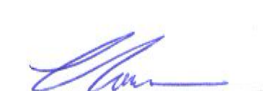                                                                                                                                 ___________________________				__________________________Mme Siobhan McSharry			               	Mme Isabelle LowePrésidente							DirectriceSont présentsSont absentsSiobhan McSharryParentPrésidenteAmélie ChoquetteParentVice-PrésidenteLucy MartelParentSecrétaireGeneviève MartineauParentAndréanne Lavergne-FournierParentMarie-Andrée ThériaultParentFaycel SaadParentTouyara DjamaParentMarc ThibaultÉquipe-écoleEnseignant 3e cycleDjamila AbidÉquipe-écoleEnseignante 3e cycleGeneviève MaheuxÉquipe-écoleEnseignant 1er cycleSylvie ArchambaultÉquipe-écoleEnseignante 1er cycleMaxime GagnonÉquipe-écoleEnseignant spécialisteGeneviève RousseauÉquipe-écoleEnseignant SubstitutNathalie BeauchampÉquipe-écoleTechnicienne en éducation spécialiséeFatma NaggoudiÉquipe-écoleTechnicienne en service de gardeAnnie Charbonneau-FortinCommunautéMembre de la communautéIsabelle LoweDirectionDirectriceAnnie CourbronDirectionDirectrice-adjointe     